                                                                                                                                                                                                                                                                                                                                                                                                                                                                                                                                                                                                                                                                                                                                                                                                                                                                                                                                                                                                                                                                                                                                                                                                                 St Pius X Catholic Parish Heidelberg West acknowledges the Wurundjeri people.Fr Wayne Edwards:  St Pius X Presbytery 419 Waterdale Rd Heidelberg West 3081Tel: 9457 5794   Fax: 9457 1036   Email: heidelbergwest@cam.org.auExodus Community: 273 Liberty Parade Heidelberg West Tel: 9457 7593 School Principal: Barbara Gomez Tel: 9457 3776 Email: bgomez@spxhw.catholic.edu.au_________________________________________________________________________________________________MASS TIMES Sundays  	Saturday Vigil 7pm   Sunday 9am & 11.00am	Exodus Community, 12 Noon in the shed at 273 Liberty Pde, Heidelberg West        Weekdays	9am Tuesday, Wednesday, Thursday, Friday, SaturdayCONFESSIONS & ROSARY    	After 9am Mass on Saturday morningsCHURCH OPEN FOR PRAYER	8.30am – 4pm on school days only  PARISH WEBSITE - pol.org.au/heidelbergwest St Pius X Catholic Church Heidelberg West actively works to listen to, empower and protect children, and has zero tolerance for child abuse and neglect. SAINTS/FEAST DAYS FOR THE WEEKWednesday 8-  The Nativity of the Blessed Virgin Mary Reflection:  “Did not God choose those who are poor in the world to be rich in faith and heirs of the kingdom that he promised to those who love him?”  (James 2:5)What is more important – being rich in faith or rich in possessions?  Society tells us that possessions are most important.  God teaches a different lesson.  When we are rich in faith, we keep God first and experience true joy and peace.  When we put possessions first, we soon realize we can never have enough and happiness is fleeting.  When we put faith over possessions we truly realize it is better to give than receive.'TREASURING OUR LATER YEARS'- Reflection series via ZOOM6 x Wednesdays, 22 September to 27 October 2021, 12.45pm-3pm. Facilitated by Nicole Rotaru rsm, this series offers participants the opportunity to explore new possibilities that ageing offers daily. It will include input, conversation and the opportunity to depth and integrate reflections and learnings through personal reflection and creative expressions. Topics covered include: ageing; spirituality; relationships; meaning; gratitude; death. Cost $180 for the series, or $30 per session. Bookings: Heart of Life Centre for Spiritual & Pastoral Formation website at www.heartoflife.melbourneFor more information, contact. secretary@heartoflife.melbourne or (03) 9890 1101FATHERS DAY APPEAL This weekend is the annual Priests Retirement Foundation appeal. Donations can be made at the website is www.cam.org.au/foundationAS A REFLECTION ON THE GOSPEL AND THE PARALYMPICS IN TOKYOA handicapped person observed ‘Living as a cripple allows you to see more clearly the crippled hearts of some people whose bodies are whole and sound’. 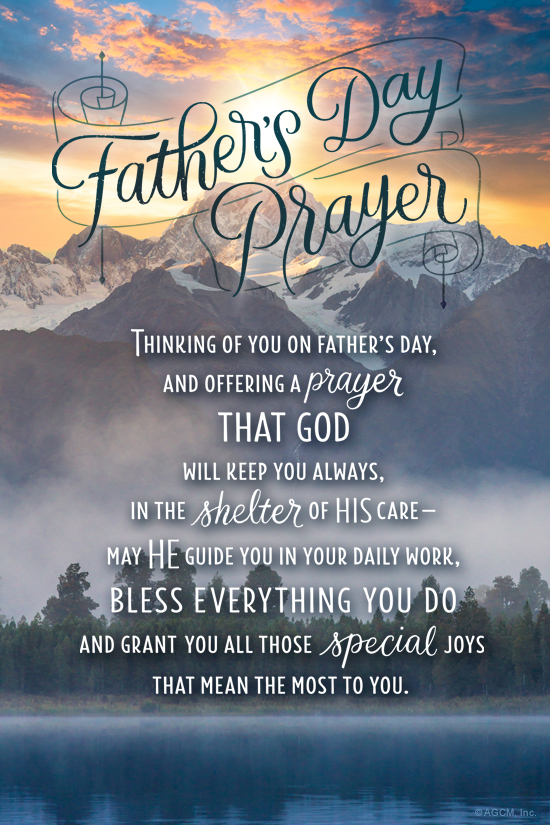 Dear Parishioners:We are very aware of the enormous impact these past few weeks of lockdown have had on many of us. We pray that you are able to be creative, continue to pray and to support each other and your families during these times. As a parish we offer pastoral visits to the ill and most vulnerable and 'Hello R U OK' phone calls to those who would like to have a friendly chat. We realise that each of us is important and deserving of support during these difficult times. To have Fr Wayne pay you or your loved one a pastoral visit or to receive a 'Hello, R U OK' phone call please leave your name and number at the Parish House on 9457 5794. We pray that we will soon be able to gather together as a community for Mass in the not too distant future. In the meantime stay safe and well. Kind Regards Fr WaynePrayers for the Sick; David Tickner, Michael Hehir, Pauline Curlis, Joy Opie  For the Recently Departed: Francis Xavier Djoko SoebidjoAnniversary of Death: Elise Mc Gorlick, Christine Mc Gorlick, Sr Jacqueline Bender, Sebastino Di Benedetto, Evelyn Street, Maria Di Benedetto,              Vera Bevilacqua, Felix Scicluna NEXT SUNDAY’S READINGS – 24TH SUNDAY ORDINARY TIME  Is 50: 5-9; James 2: 14-18; Mk 8: 27-3LOCKDOWN LIGHT—A WEEKLY SERIES
A weekly series bringing ‘light’ to this time of lockdown …
Well and truly done with sourdough starters? Not interested in another DIY project? To help fill the void during lockdown, each week we’ll suggest some inspiring content to bring ‘light’ to this difficult time. Pop on the kettle and check out the recommendations at www.bit.ly/LockdownLight